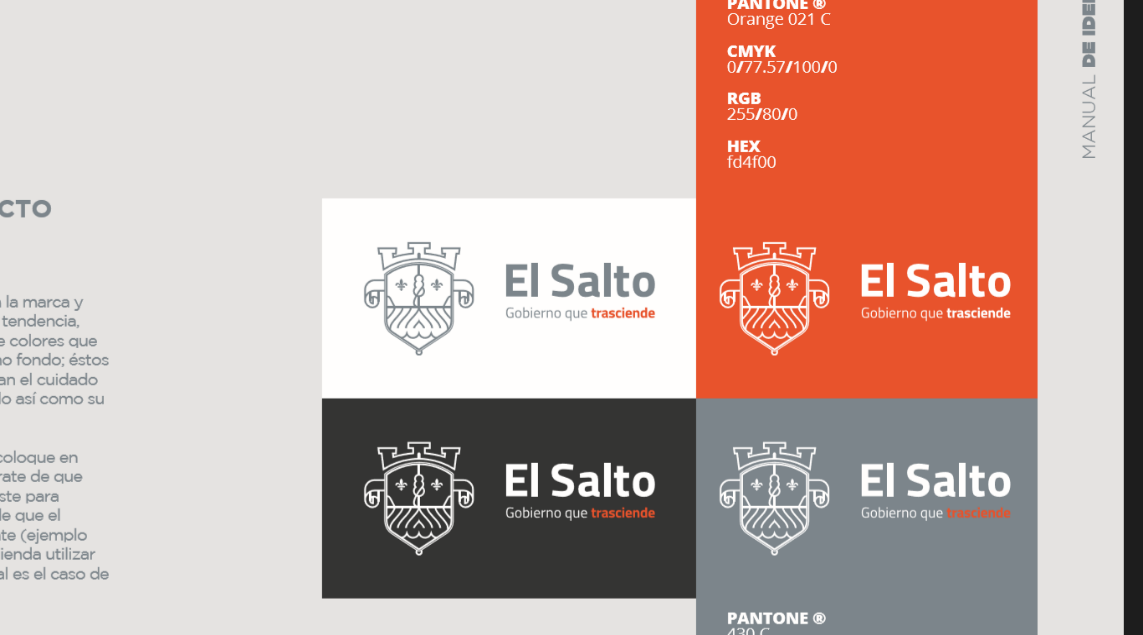 GOBIERNO MUNICIPAL EL SALTO, JALISCO 2018-2021INFORME DE ACTIVIDADES DE JUNIO 2020DIRECCIÓN DE MEDIO AMBIENTE ACTIVIDADESRESULTADOS Videoconferencias sobre mesas de trabajo con IMEPLAN 8 videoconferencias Donación de árboles 352 varias especies Inspección a empresas 56 empresas Ingreso de expedientes32 ingresadosEntrega de dictamen 40 dictámenesAtención queja salud animal15 quejas